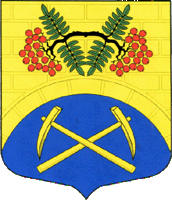          МУНИЦИПАЛЬНОГО ОБРАЗОВАНИЯ ПУТИЛОВСКОЕ СЕЛЬСКОЕ ПОСЕЛЕНИЕКИРОВСКОГО МУНИЦИПАЛЬНОГО РАЙОНА ЛЕНИНГРАДСКОЙ ОБЛАСТИот «	»20___г  №СХЕМА ТЕПЛОСНАБЖЕНИЯ МУНИЦИПАЛЬНОГО ОБРАЗОВАНИЯ ПУТИЛОВСКОЕ СЕЛЬСКОЕ ПОСЕЛЕНИЕКИРОВСКОГО МУНИЦИПАЛЬНОГО РАЙОНА ЛЕНИНГРАДСКОЙ ОБЛАСТИНА ПЕРИОД С 2020 ПО 2039 ГОД(Актуализированная редакция)Сведений, составляющих государственную тайну в соответствии с Указом Президента Российской Федерации от 30.11.1995 № 1203 «Об утверждении перечня сведений, отнесенных к государственной тайне», не содержится.Глава МО Путиловское сельское поселениеподписьЕгорихин В.И.Разработчик: ООО «Интерстрой»Генеральный директор	Мамчич К.Н.подписьСанкт-Петербург, 2020 г.ОглавлениеРАЗДЕЛ 1. ПОКАЗАТЕЛИ ПЕРСПЕКТИВНОГО СПРОСА НА ТЕПЛОВУЮ ЭНЕРГИЮ (МОЩНОСТЬ) И ТЕПЛОНОСИТЕЛЬ В УСТАНОВЛЕННЫХ ГРАНИЦАХ ТЕРРИТОРИИ СЕЛЬСКОГО ПОСЕЛЕНИЯ	10Площадь строительных фондов и приросты площади строительных фондов по расчетным элементам территориального деления с разделением объектов строительства на многоквартирные дома, жилые дома, общественные здания и производственные здания промышленных предприятий по этапам- на каждый год первого 5-летнего периода и на последующие 5-летние периоды (далее - этапы)..................................................................................................................................................................10Объемы потребления тепловой энергии (мощности), теплоносителя и приросты потребления тепловой энергии (мощности), теплоносителя с разделением по видам теплопотребления в каждом расчетном элементе территориального деления на каждом этапе	11Потребление тепловой энергии (мощности) и теплоносителя объектами, расположенными в производственных зонах, с учетом возможных изменений производственных зон и их перепрофилирования и приросты потребления тепловой энергии (мощности), теплоносителя производственными объектами с разделением по видам теплопотребления и по видам теплоносителя (горячая вода и пар) на каждом этапе	11РАЗДЕЛ 2. ПЕРСПЕКТИВНЫЕ БАЛАНСЫ РАСПОЛАГАЕМОЙ ТЕПЛОВОЙ МОЩНОСТИ ИСТОЧНИКОВ ТЕПЛОВОЙ ЭНЕРГИИ И ТЕПЛОВОЙ НАГРУЗКИ ПОТРЕБИТЕЛЕЙ	12Радиус эффективного теплоснабжения источников тепловой энергии	12Описание существующих и перспективных зон действия индивидуальных источников тепловой энергии	17Перспективные балансы тепловой мощности и тепловой нагрузки в существующих и перспективных зонах действия источников тепловой энергии, в том числе работающих на единую тепловую сеть, с выделенными (неизменными в течение отопительного сезона) зонами действия на каждом этапе и к окончанию планируемого периода	19Перспективные балансы тепловой энергии (мощности) в существующей и перспективной зоне действия индивидуального теплоснабжения с отражением тепловой мощности индивидуальных источников тепловой энергии, необходимой для обеспечения перспективной тепловой нагрузки, на каждом этапе и к окончанию планируемого периода	21РАЗДЕЛ 3. ПЕРСПЕКТИВНЫЕ БАЛАНСЫ ТЕПЛОНОСИТЕЛЯ	22Перспективные балансы производительности водоподготовительных установок и максимального потребления теплоносителя теплопотребляющими установками потребителей          22Перспективные балансы производительности водоподготовительных установок источников тепловой энергии для компенсации потерь теплоносителя в аварийных режимах работы систем теплоснабжения	22РАЗДЕЛ 4. ПРЕДЛОЖЕНИЯ ПО СТРОИТЕЛЬСТВУ, РЕКОНСТРУКЦИИ И ТЕХНИЧЕСКОМУ ПЕРЕВООРУЖЕНИЮ ИСТОЧНИКОВ ТЕПЛОВОЙ ЭНЕРГИИ	25Предложения по строительству источников тепловой энергии, обеспечивающих перспективную тепловую нагрузку на осваиваемых территориях поселения для которых отсутствует возможность или целесообразность передачи тепловой энергии от существующих или реконструируемых источников тепловой энергии. Обоснование отсутствия возможности передачи тепловой энергии от существующих или реконструируемых источников тепловой энергии основывается на расчетах радиуса эффективного теплоснабжения	25Предложения по реконструкции источников тепловой энергии, обеспечивающих перспективную тепловую нагрузку в существующих и расширяемых зонах действия источников тепловой энергии	25Предложения по техническому перевооружению источников тепловой энергии с целью повышения эффективности работы систем теплоснабжения	26Графики совместной работы источников тепловой энергии, функционирующих в режиме комбинированной выработки электрической и тепловой энергии и котельных, меры по выводу из эксплуатации, консервации и демонтажу избыточных источников тепловой энергии, а также источников тепловой энергии, выработавших нормативный срок службы, в случае, если продление срока службы технически невозможно или экономически нецелесообразно	27Меры по переоборудованию котельных в источники комбинированной выработки электрической и тепловой энергии для каждого этапа	27Меры по переводу котельных, размещенных в существующих и расширяемых зонах действия источников комбинированной выработки тепловой и электрической энергии, в пиковый режим работы для каждого этапа, в том числе график перевода	27Решения о загрузке источников тепловой энергии, распределении (перераспределении) тепловой нагрузки потребителей тепловой энергии в каждой зоне действия системы теплоснабжения между источниками тепловой энергии, поставляющими тепловую энергию в данной системе теплоснабжения, на каждом этапе	28Анализ целесообразности ввода новых и реконструкции существующих источников тепловой энергии с использованием возобновляемых источников энергии, а также местных видов топлива     28Вид топлива, потребляемый источником тепловой энергии, в том числе с использованием возобновляемых источников энергии	28РАЗДЕЛ 5. ПРЕДЛОЖЕНИЯ ПО СТРОИТЕЛЬСТВУ И РЕКОНСТРУКЦИИ ТЕПЛОВЫХ СЕТЕЙ	29Предложения по строительству и реконструкции тепловых сетей, обеспечивающих перераспределение тепловой нагрузки из зон с дефицитом располагаемой тепловой мощности источников тепловой энергии в зоны с резервом располагаемой тепловой мощности источников тепловой энергии (использование существующих резервов)	29Предложения по строительству и реконструкции тепловых сетей для обеспечения перспективных приростов тепловой нагрузки в осваиваемых районах поселения под жилищную, комплексную или производственную застройку	29Предложения по строительству и реконструкции тепловых сетей для повышения эффективности функционирования системы теплоснабжения, в том числе за счет перевода котельных в пиковый режим работы или ликвидации котельных	29Предложения по строительству и реконструкции тепловых сетей для обеспечения нормативной надежности и безопасности теплоснабжения, определяемых в соответствии с методическими указаниями по расчету уровня надежности и качества поставляемых товаров, оказываемых услуг для организаций, осуществляющих деятельность по производству и (или) передаче тепловой энергии, утверждаемыми уполномоченным Правительством Российской Федерации федеральным органом исполнительной власти	30РАЗДЕЛ 6. ПЕРСПЕКТИВНЫЕ ТОПЛИВНЫЕ БАЛАНСЫ	32РАЗДЕЛ 7. ИНВЕСТИЦИИ В СТРОИТЕЛЬСТВО, РЕКОНСТРУКЦИЮ И ТЕХНИЧЕСКОЕ ПЕРЕВООРУЖЕНИЕ	34Предложения по величине необходимых инвестиций в строительство, реконструкцию и техническое перевооружение источников тепловой энергии на каждом этапе	34Предложения по величине необходимых инвестиций в строительство, реконструкцию и техническое перевооружение тепловых сетей, насосных станций и тепловых пунктов на каждом этапе........................................................................................................................................................408.1.	Предложения по величине инвестиций в строительство, реконструкцию и техническое перевооружение в связи с изменениями температурного графика и гидравлического режима работы системы теплоснабжения	41РАЗДЕЛ 8. РЕШЕНИЕ ОБ ОПРЕДЕЛЕНИИ ЕДИНОЙ ТЕПЛОСНАБЖАЮЩЕЙ ОРГАНИЗАЦИИ (ОРГАНИЗАЦИЙ)	41РАЗДЕЛ 9. РЕШЕНИЯ О РАСПРЕДЕЛЕНИИ ТЕПЛОВОЙ НАГРУЗКИ МЕЖДУ ИСТОЧНИКАМИ ТЕПЛОВОЙ ЭНЕРГИИ	46РАЗДЕЛ 10. РЕШЕНИЯ ПО БЕСХОЗЯЙНЫМ ТЕПЛОВЫМ СЕТЯМ	46ВведениеКраткая характеристика МО Путиловское сельское поселение Географическое положение и территориальная структура МОПутиловское сельское поселение Ленинградской областиИстория Путиловского сельского поселения начинается с середины XIX века, когда в составе Шлиссельбургского уезда Санкт-Петербургской губернии была образована Путиловская волость. В 1923 году после ликвидации Шлиссельбургского уезда Путиловская волость вошла в состав Петроградского уезда. В 1924 году в составе Путиловской волости образован Путиловский сельсовет. В феврале 1927 года Путиловская волость была упразднена, Путиловский сельсовет передан Мгинской волости. 1 августа 1927 после ликвидации уездов и волостей, Путиловский сельсовет вошёл в состав Мгинского района Ленинградской области. В ноябре 1928 к Путиловскому сельсовету присоединены упразднённые Валовщинский, Горно- Шальдихский и Круторучейский сельсоветы. 9 декабря 1960 Мгинский район был упразднен, Путиловский сельсовет передан в состав Волховского района.1 апреля 1977 года Путиловский сельсовет вошёл в состав вновь образованного Кировского района.18 января 1994 года постановлением главы администрации Ленинградской области № 10 «Об изменениях административно- территориального устройства районов Ленинградской области» Путиловский сельсовет, так же, как и все другие сельсоветы области, преобразован в Путиловскую волость.1 января 2006 года в соответствии с областным законом № 100-оз от 29 ноября 2004 года «Об установлении границ и наделении соответствующим статусом муниципального образования Кировский муниципальный район и муниципальных образований в его составе» образовано МО Путиловское сельское поселение, в которое вошла территория бывшей Путиловской волости.На   территории МО Путиловское сельское поселение находятся следующие предприятия: СПК «Дальняя Поляна», ОАО «Кампес» цех Путилово, ООО «Путиловский хлеб», АЗС «Фаэтон сеть 1», МУП «Путиловожилкомхоз». Розничная торговля состоит из 13 торговых точек, из них в Путилово 7 продовольственных, 2 хозяйственных, станция Назия — 1 продовольственный, дер. Нижняя Щальдиха — 1 продовольственный, АЗС — 1 продовольственный и  1  кафе.  Кроме  этого,  в  летний  период  в Горной  Шальдихе открывается продовольственный магазин и на станции Назия в садоводческом массиве 3продовольственных и 1 хозяйственный магазин.На территории МО Путиловское сельское поселение расположено 8 населенных пунктов, в том числе:село Путилово – 1681 чел.; дер. Алексеевка – 7 чел.; дер. Валовщина – 133 чел.;дер. Горная Шальдиха – 80 чел.; пос. Назия – 255 чел.;дер. Нижняя Шальдиха – 99 чел.; дер. Петровщина – 40 чел.;дер. Поляны – 47 чел.Централизованное теплоснабжение осуществляется только на территории с. Путилово и дер. Валовщина, в остальных населенных пунктах Поселения применяется индивидуальное отопление.Описание границ поселенияПо смежеству с Волховским муниципальным райономОт береговой линии Ладожского озера в трех километрах северо- восточнее канала, соединяющего Новоладожский канал с Ладожским озером (западнее болота Белое и в двух километрах юго-западнее пристани Кивгода на Новоладожском канале), на юг по границе Кировского муниципального районадо северной границы квартала 8 Шумского лесничества Волховского сельского лесхоза.По смежеству с Шумским поселениемДалее на юго-запад по северным границам кварталов 8,7,6,5 и 4 Шумского лесничества Волховского сельского лесхоза до шоссе «Кола»;далее по шоссе «Кола», пересекая автодорогу Лаврово –Шум, до реки Сарья;далее вниз по реке Сарья до западной границы квартала 122 Войбокальского лесничества (южная часть) Кировского лесхода;далее на юг по западной границе квартала 122 до шоссе «Кола»;далее на юго- запад по шоссе «Кола» до створа западной границы квартала 129 Войбокальского лесничества (южная часть) Кировского лесхоза.По смежеству с Назиевским городским поселением.Далее вновь на юго-запад по шоссе «Кола» до пересечения с северо- восточной границей квартала 18 Вороновского лесничества Кировского далее на северо-запад по северо-восточным границам кварталов 18 и 8 Вороновского лесничества Кировского лесхоза, по створу северо-восточной границы квартала 8, пересекая Староладожский и Новоладожский каналы до береговой линии Ладожского озера.По Ладожскому озеруДалее на север по акватории Ладожского озера до условной точки на середине участка границы Ленинградской области между западным и восточным берегами Ладожского озера;далее на юг до исходной точки, включая острова в Ладожском озере, ограниченные этой линией.На северо-западе район граничит с Выборгским районом, на севере с Приозерским районом, на юго-востоке с Кировским районом, на юго-западе с Санкт-Петербургом, на востоке с Ладожским озером.МО Путиловское сельское поселение находится в северо-восточной части Кировского муниципального района Ленинградской области занимает территорию площадью 109696,4 га.Административный центр поселения – с.Путилово, расположено в 18 км от районного центра город Кировск и в 58 км от областного центра город Санкт- Петербург. На рисунке 1 указаны границы расположения МО Путиловское сельское поселение.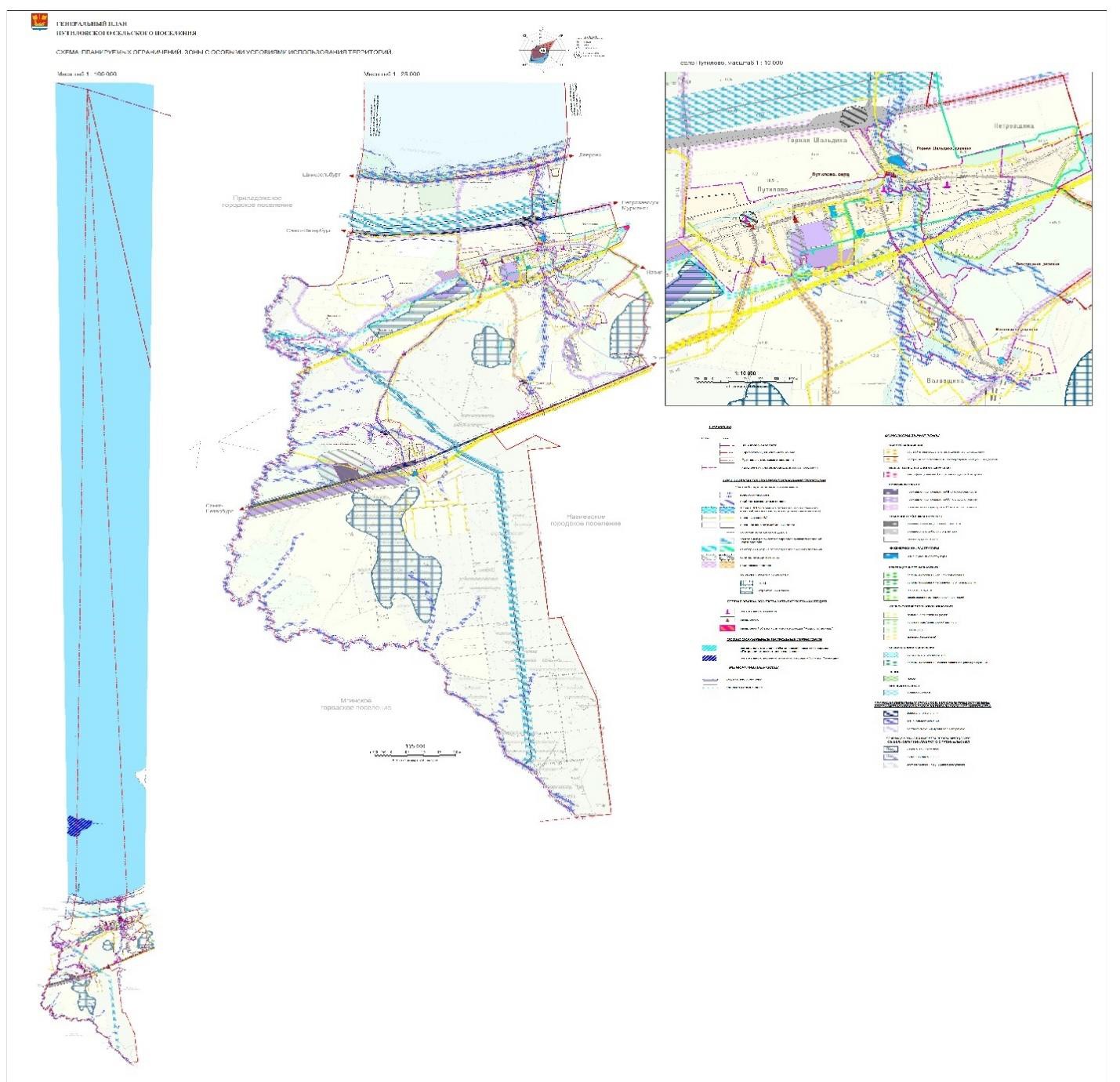 Рисунок 1. Расположение МО Путиловское сельское поселение в системе расселения Ленинградской областиКраткая демографическая ситуацияМО Путиловское сельское поселение находится в небольшой удалённости от Санкт-Петербурга. Это дает положительные возможности для развития муниципального образования в целом, привлечения крупных инвестиций.Численность населения за пять предыдущих лет приведена в таблице 1.Таблица 1. Численность населенияКлиматические условияКлимат характеризуется как переходный от морского к континентальному, с выраженными климатическими сезонами года, однако с большой изменчивостью погоды.Средняя годовая температура воздуха составляет 3,3-3,6 °С. Самыми холодными месяцами являются январь и февраль, среднемесячная их температура составляет от минус 9,0 до минус 8.4ºС. Абсолютный минимум температуры воздуха в районе составляет - 50 ºС (по данным метеостанции Будогощь).Самым теплым месяцем является июль, со средней температурой воздуха около + 17 ºС. Абсолютный максимум температуры воздуха составляет +34 ºС (метеостанция Мга).Территория поселения относится к зоне избыточного увлажнения.Среднегодовое количество осадков – 580-650 мм. Большая часть осадков приходится	на		теплый		(апрель-октябрь)		период	года.	Среднегодовая относительная		влажность		воздуха	–	80	%,	что	является	следствием преобладания		морских	воздушных	масс.	Устойчивый	снежный	покров образуется в среднем в первой декаде декабря и разрушается в первой декаде апреля. Наибольшая за зиму мощность снежного покрова может достигать 77 см.На территории поселения в течение всего года преобладают южные, юго- западные и западные ветры. Ветровой режим. Однако в летние месяцы наблюдается незначительное увеличение повторяемости северо-восточного направления	ветров.	Среднегодовая	скорость	ветра	составляет	4,6	м/с (метеостанция Петрокрепость)Раздел 1. Показатели перспективного спроса на тепловую энергию (мощность) и теплоноситель в установленных границах территории сельского поселенияПлощадь строительных фондов и приросты площади строительных фондов по расчетным элементам территориального деления с разделением объектов строительства на многоквартирные дома, жилые дома, общественные здания и производственные здания промышленных предприятий по этапам - на каждый год первого 5-летнего периода и на последующие 5-летние периоды (далее - этапы)Согласно, предоставленным данным, на расчетный срок до 2039 года, прирост тепловой нагрузки и площади строительных фондов не ожидается.Объемы потребления тепловой энергии (мощности), теплоносителя и приросты потребления тепловой энергии (мощности), теплоносителя с разделением по видам теплопотребления в каждом расчетном элементе территориального деления на каждом этапеФактический объем потребленной тепловой энергии за 4 квартал 2019 года составил 1641,687 Гкал.Присоединенная тепловая нагрузка потребителей с.Путилово составляет 2,8127 Гкал/ч.Присоединенная тепловая нагрузка потребителей д.Валовщина составляет 0,1843 Гкал/ч.Потребность в тепловой энергии формируется на основе изменений, обусловленных подключением или отключением потребителей и изменением располагаемых мощностей источников.Согласно, предоставленным данным на расчетный срок до 2039 года, прирост тепловой нагрузки за счет размещения нового строительства не ожидается. Перспективные потребители отсутствуют.Потребление тепловой энергии (мощности) и теплоносителя объектами, расположенными в производственных зонах, с учетом возможных изменений производственных зон и их перепрофилирования и приросты потребления тепловой энергии (мощности), теплоносителя производственными объектами с разделением по видам теплопотребления и по видам теплоносителя (горячая вода и пар) на каждом этапеПрирост объемов потребления тепловой энергии (мощности) и теплоносителя объектами, расположенными в производственных зонах, не ожидается.Раздел 2. Перспективные балансы располагаемой тепловой мощности источников тепловой энергии и тепловой нагрузки потребителей. Радиус	эффективного	теплоснабжения	источников	тепловой энергииСогласно статье 2 Федерального закона от 27 июля 2010 года № 190-ФЗ«О теплоснабжении», радиус эффективного теплоснабжения - максимальное расстояние от теплопотребляющей установки до ближайшего источника тепловой энергии в системе теплоснабжения, при превышении которого подключение (технологическое присоединение) теплопотребляющей установки к данной системе теплоснабжения нецелесообразно по причине увеличения совокупных расходов в системе теплоснабжения.В настоящее время Федеральный закон от 27.07.2010 №190-ФЗ «О теплоснабжении» не предусматривает Методику либо Порядок определения радиуса эффективного теплоснабжения.Для расчета радиусов эффективного теплоснабжения в настоящей схеме теплоснабжения применяется методика, изложенная в статье В. Г. Семенова и Р. Н. Разоренова «Экспресс-анализ зависимости эффективности транспорта тепла от удаленности потребителей», опубликованной в журнале «Новости теплоснабжения», № 6 за 2006 г.Методика основывается на допущении, что в среднем по системе централизованного теплоснабжения, состоящей из источника тепловой энергии, тепловых сетей и потребителей, затраты на транспорт тепловой энергии для каждого конкретного потребителя пропорциональны расстоянию до источника и мощности потребления.Среднечасовые затраты на транспорт тепловой энергии от источника до потребителя определяются по формуле:С=Z × Q × L (1)где Q – мощность потребления;L – протяженность тепловой сети от источника до потребителя;Z – коэффициент пропорциональности, который представляет собой удельные затраты в системе на транспорт тепловой энергии (на единицу протяженности тепловой сети от источника до потребителя и на единицу присоединенной мощности потребителя).Для расчета зона действия централизованного теплоснабжения рассматриваемого источника тепловой энергии условно разбивается на несколько районов. Для каждого из этих районов рассчитывается усредненное расстояние от источника до условного центра присоединенной нагрузки (Li) по формуле:0где i – номер района;Li = Σ(Qзд × Lзд) / Qi  (2)Lзд – расстояние по трассе либо эквивалентное расстояние от каждого здания района до источника тепловой энергии;Qзд – присоединенная нагрузка здания;Qi – суммарная присоединенная нагрузка рассматриваемой зоны, Qi=ΣQзд.Присоединенная нагрузка к источнику тепловой энергии:Q = Σ Qi (3)Средний радиус теплоснабжения по системе определяется по формуле: Lср = Σ(Qi × Li) / Q (4)Определяется годовой отпуск тепла от источника тепловой энергии, Гкал: А = Σ Аi (5)где Аi – годовой отпуск тепла по каждой зоне нагрузок.Средняя себестоимость транспорта тепла в зоне действия источника тепловой энергии принимается равной тарифу на транспорт Т (руб/Гкал). Годовые затраты на транспорт тепла в зоне действия источника тепловой энергии, руб/год:В = А × Т (6)Среднечасовые затраты на транспорт тепла по зоне источника тепловой энергии, руб/ч:С = В / Ч, (7)где Ч – число часов работы системы теплоснабжения в год.Удельные затраты в зоне действия источника тепловой энергии на транспорт тепла рассчитываются по формуле:Z = C/(Q × Lср) = B / (Q × Lср × Ч) (8)Величина Z остается одинаковой для всей зоны действия источника тепловой энергии.Среднечасовые затраты на транспорт тепла от источника тепловой энергии до выделенных зон, (руб/ч):Сi = Z × Qi × Li (9)Вычислив Сi и Z, для каждого выделенного района источника тепловой энергии рассчитывается разница в затратах на транспорт тепла с учетом (формула (7)) и без учета (формула (6)) удаленности потребителей от источника.Расчет радиуса эффективного теплоснабжения источника тепловой энергии сводится к следующим этапам:на электронную схему наносится зона действия источника тепловой энергии и определяется площадь территории, занимаемой тепловыми сетями от данного источника;определяется средняя плотность тепловой нагрузки в зоне действия источника тепловой энергии, Гкал/ч/Га;зона действия источника тепловой энергии условно разбивается на районы (зоны нагрузок);для каждого района определяется подключенная тепловая нагрузка Qi, Гкал/ч и расстояние от источника до условного центра присоединенной нагрузки Li, км;определяется средний радиус теплоснабжения Lср, км;определяются удельные затраты в зоне действия источника тепловой энергии на транспорт тепла Z, руб;определяются среднечасовые затраты на транспорт тепла от источника тепловой энергии до выделенных зон Сi, руб/ч;определяются годовые затраты на транспорт тепла по каждой зоне с учетом расстояния до источника Вi, млн. руб;определяются годовые затраты на транспорт тепла по каждой зоне без учета расстояния до источника Вi, млн. руб;для каждой выделенной зоны нагрузок источника тепловой энергии рассчитывается разница в затратах на транспорт тепла с учетом и без учета удаленности потребителей от источника;определяется радиус эффективного теплоснабжения.В соответствии с вышеуказанной методикой определены радиусы эффективного теплоснабжения для существующих систем теплоснабжения, результаты расчетов представлены в таблице 2.Таблица 2. Радиус эффективного теплоснабжения существующих источников тепловой энергии16ООО «Интерстрой». Описание	существующих	и	перспективных	зон	действия индивидуальных источников тепловой энергииРасположение централизованных источников теплоснабжения с выделением зон действия, а также основные тепловые трассы, от централизованных источников к потребителям с.Путилово и д.Валовщина, приведены на рисунках 2-3. На расчетный срок изменение зон действия котельных с.Путилово и д.Валовщина не предусматривается.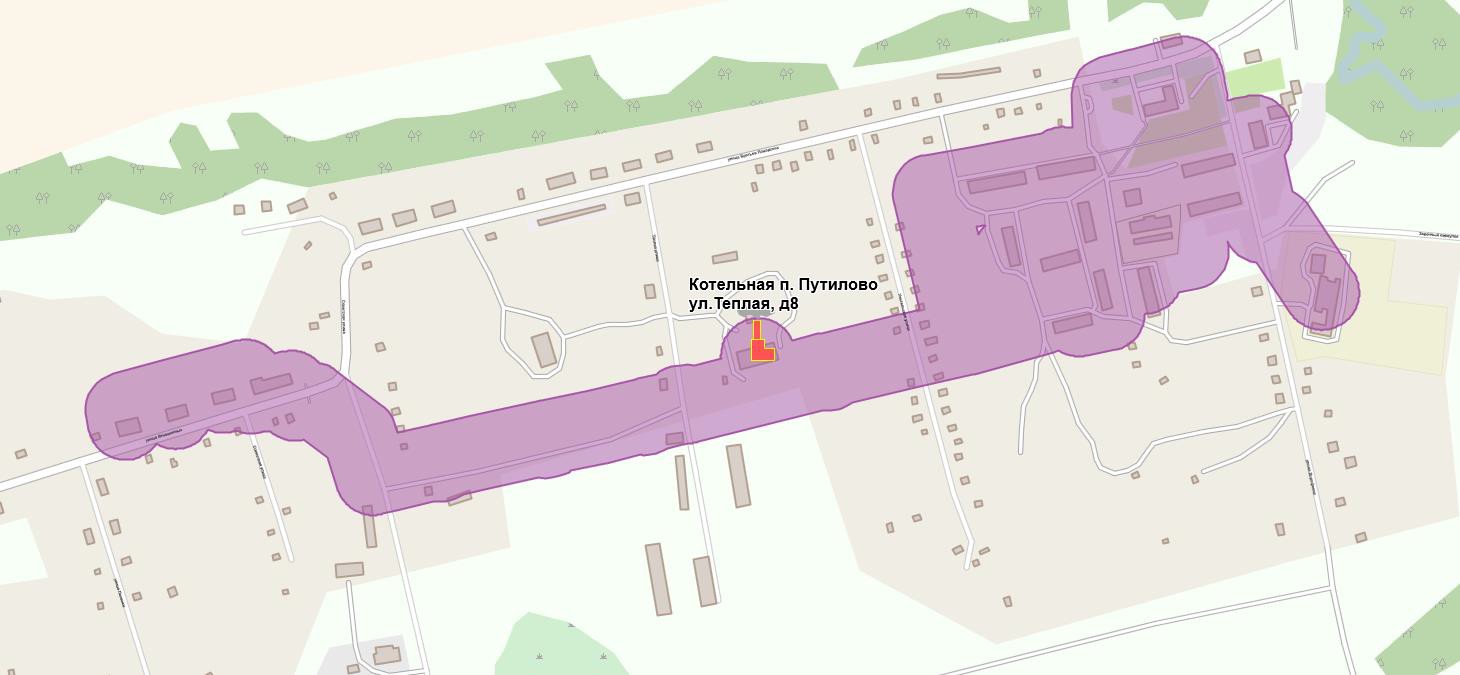 Рисунок 2. Существующая зона действия источника тепловой энергии с.Путилово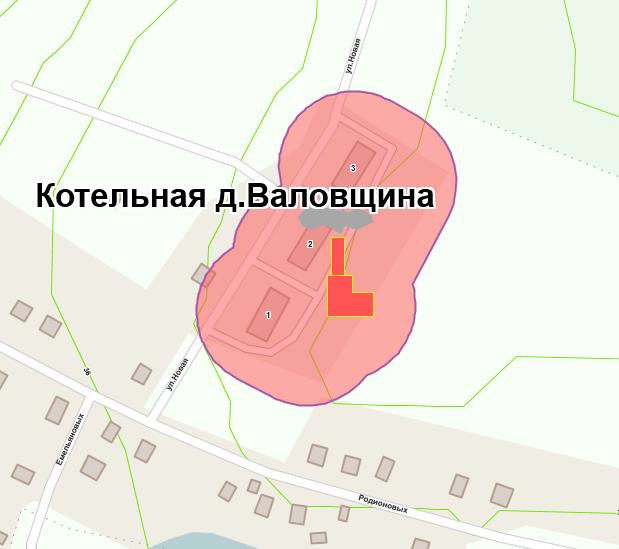 Рисунок 3. Существующая зона действия источника тепловой энергии д.ВаловщинаПерспективные балансы тепловой мощности и тепловой нагрузки в существующих и перспективных зонах действия источников тепловой энергии, в том числе работающих на единую тепловую сеть, с выделенными (неизменными в течение отопительного сезона) зонами действия на каждом этапе и к окончанию планируемого периодаПерспективные балансы тепловой мощности представлены в таблице 3.Таблица 3. Перспективные балансы тепловой мощности источников тепловой энергии20ООО «Интерстрой»Перспективные балансы тепловой энергии (мощности) в существующей и перспективной зоне действия индивидуального теплоснабжения с отражением тепловой мощности индивидуальных источников тепловой энергии, необходимой для обеспечения перспективной тепловой нагрузки, на каждом этапе и к окончанию планируемого периодаОрганизация индивидуального теплоснабжения в зонах застройки поселения малоэтажными жилыми зданиями предусматривается только в д.Валовщина. Предусматриваются мероприятия по монтажу общедомовых газовых котлов отопления.Раздел 3. Перспективные балансы теплоносителяПерспективные	балансы	производительности водоподготовительных установок и максимального потребления теплоносителя теплопотребляющими установками потребителейПерспективный	расчетный	баланс	производительности водоподготовительной установки и максимального потребления теплоносителя теплопотребляющими установками потребителей определены в таблице 4.Таблица 4. Перспективные балансы теплоносителя по теплосети МО Путиловское сельское поселение.Перспективные	балансы	производительности водоподготовительных установок источников тепловой энергии для компенсации потерь теплоносителя в аварийных режимах работы систем теплоснабженияАварийный режим работы системы теплоснабжения определяется в соответствии с п.6.16÷6.17 СП 124.13330.2012 Тепловые сети. Актуализированная редакция СНиП 41-02-2003, по которым рассчитываются водоподготовительные установки при проектировании тепловых сетей.СП 124.13330.2012 Тепловые сети. Актуализированная редакция СНиП 41-02-2003  п.6.16  «Установка  для  подпитки  системы  теплоснабжения  натеплоисточнике должна обеспечивать подачу в тепловую сеть в рабочем режиме воду соответствующего качества и аварийную подпитку водой из систем хозяйственно-питьевого или производственного водопроводов.Расход подпиточной воды в рабочем режиме должен компенсировать расчетные (нормируемые) потери сетевой воды в системе теплоснабжения.Расчетные (нормируемые) потери сетевой воды в системе теплоснабжения включают расчетные технологические потери (затраты) сетевой воды и потери сетевой воды с нормативной утечкой из тепловой сети и систем теплопотребления.Среднегодовая утечка теплоносителя (м3/ч) из водяных тепловых сетей должна быть не более 0,25% среднегодового объема воды в тепловой сети и присоединенных системах теплоснабжения независимо от схемы присоединения (за исключением систем горячего водоснабжения, присоединенных через водоподогреватели). Сезонная норма утечки теплоносителя устанавливается в пределах среднегодового значения.Для компенсации этих расчетных технологических потерь (затрат) сетевой воды необходима дополнительная производительность водоподготовительной установки и соответствующего оборудования (свыше 0,25% объема теплосети), которая зависит от интенсивности заполнения трубопроводов».Для открытых систем теплоснабжения, а также при отдельных тепловых сетях на горячее водоснабжение с целью выравнивания суточного графика расхода воды (производительности ВПУ) на источниках теплоты должны предусматриваться баки-аккумуляторы химически обработанной и деаэрированной подпиточной воды по СанПиН 2.1.4.2496.Расчетная вместимость баков-аккумуляторов должна быть равной десятикратной величине среднечасового расхода воды на горячее водоснабжение. Внутренняя поверхность баков должна быть защищена от коррозии, а вода в них - от аэрации, при этом должно предусматриваться непрерывное обновление воды в баках.По котельной в с.Путилово водоподготовка будет подобрана в соответствии с потребностями тепловой сети на подпитку и качеством исходной воды. Перспективные балансы теплоносителя по теплосети приведены в таблице 4.Таблица 5.  Перспективные балансы теплоносителя по теплосети МО Путиловское сельское поселениеРаздел	4.	Предложения	по	строительству,	реконструкции	и техническому перевооружению источников тепловой энергииПредложения по строительству источников тепловой энергии, обеспечивающих перспективную тепловую нагрузку на осваиваемых территориях поселения для которых отсутствует возможность или целесообразность передачи тепловой энергии от существующих или реконструируемых источников тепловой энергии. Обоснование отсутствия возможности передачи тепловой энергии от существующих или реконструируемых источников тепловой энергии основывается на расчетах радиуса эффективного теплоснабженияНа момент актуализации Схемы теплоснабжения существующие источники МО Путиловское сельское поселение поставляет тепловую энергию в виде горячей воды для нужд отопления. Строительство новых источников тепловой энергии не предусмотрено. Предусматривается консервация котельной д.Валовщина и перевод потребителей на общедомовые котлы отопления.Предложения по реконструкции источников тепловой энергии, обеспечивающих перспективную тепловую нагрузку в существующих и расширяемых зонах действия источников тепловой энергииНа момент актуализации Схемы теплоснабжения существующие источники в с.Путилово и д.Валовщина поставляют тепловую энергию в виде горячей воды для нужд отопления.Реконструкция на источнике тепловой энергии котельная д.Валовщина включает в себя следующие мероприятия:Замена котлоагрегатов после выработки ресурса (от последнего капитального ремонта)Комплекс работ направленный на обеспечение снижения негативного воздействия на окружающую среду и достижения плановых показателей надежности оборудования объектов ТЭК, зданий и сооружений котельнойМонтаж общедомовых газовых котлов отопления(ПИР+СМР) после реализации Администрацией муниципального поселения проекта газоснабженияКонсервация существующей котельнойПредложения по техническому перевооружению источников тепловой энергии с целью повышения эффективности работы систем теплоснабженияВ перспективе до 2039 года схемой теплоснабжения предлагается ряд мероприятий по развитию системы теплоснабжения:Модернизация  котельных  с.Путилово  мощностью  15,6  Гкал/ч  и д.Валовщина мощностью 0,1 Гкал/чПри	модернизации	котельных	предусматриваются	следующие мероприятия:Замена котлов и котельного оборудования;Замена и реконструкция насосных групп;Внедрение метода глубокой утилизации тепла дымовых газов;Автоматизация котельной:минимизация персоналаавтоматическое	регулирование	отпуска	теплоты	и гидравлического режимачастотное	регулирование	(на	всех	агрегатах	с	переменной нагрузкой: вентиляторы, дымососы, насосы)конденсаторные установки (компенсация реактивной мощности)оптимизация потребления топлива за счет регулирования температуры на выходе котельной в зависимости от температуры окружающей средыподдержания оптимального горения в топкеорганизация водно-химического режимаобеспечение сбора и архивации данных о тепловых и гидравлических режимах работы котельной.Графики совместной работы источников тепловой энергии, функционирующих в режиме комбинированной выработки электрической и тепловой энергии и котельных, меры по выводу из эксплуатации, консервации и демонтажу избыточных источников тепловой энергии, а также источников тепловой энергии, выработавших нормативный срок службы, в случае, если продление срока службы технически невозможно или экономически нецелесообразноНа территории МО Путиловское сельское поселение отсутствуют источники тепловой энергии с комбинированной выработкой тепловой и электрической энергии.Меры по переоборудованию котельных в источники комбинированной выработки электрической и тепловой энергии для каждого этапаПереоборудование существующих котельных в источники комбинированной выработки электрической и тепловой энергии не требуется.Меры по переводу котельных, размещенных в существующих и расширяемых зонах действия источников комбинированной выработки тепловой и электрической энергии, в пиковый режим работы для каждого этапа, в том числе график переводаПеревод котельных в пиковый режим работы не требуется.Решения о загрузке источников тепловой энергии, распределении (перераспределении) тепловой нагрузки потребителей тепловой энергии в каждой зоне действия системы теплоснабжения между источниками тепловой энергии, поставляющими тепловую энергию в данной системе теплоснабжения, на каждом этапеСхемой теплоснабжения не предлагается перераспределение тепловой нагрузки потребителей от существующих источников тепловой энергии.Анализ целесообразности ввода новых и реконструкции существующих источников тепловой энергии с использованием возобновляемых источников энергии, а также местных видов топливаВнедрение	данных	мероприятий	нецелесообразно	ввиду	высокой стоимости и больших сроков окупаемости.Вид топлива, потребляемый источником тепловой энергии, в том числе с использованием возобновляемых источников энергииВнедрение	данных	мероприятий	нецелесообразно	ввиду	высокой стоимости и больших сроков окупаемости.Раздел 5. Предложения по строительству и реконструкции тепловых сетейПредложения по строительству и реконструкции тепловых сетей, обеспечивающих перераспределение тепловой нагрузки из зон с дефицитом располагаемой тепловой мощности источников тепловой энергии в зоны с резервом располагаемой тепловой мощности источников тепловой энергии (использование существующих резервов)Реконструкции и строительства тепловых сетей, обеспечивающих перераспределение тепловой нагрузки из зон с дефицитом тепловой мощности в зоны с избытком тепловой мощности, не планируется.Предложения по строительству и реконструкции тепловых сетей для обеспечения перспективных приростов тепловой нагрузки в осваиваемых районах поселения под жилищную, комплексную или производственную застройкуНа расчетный период в МО Путиловское сельское поселение не планируется строительство тепловых сетей для обеспечения перспективных приростов тепловой нагрузки.Предложения по строительству и реконструкции тепловых сетей для повышения эффективности функционирования системы теплоснабжения, в том числе за счет перевода котельных в пиковый режим работы или ликвидации котельныхНа территории МО Путиловское сельское функционирует две централизованные системы теплоснабжения, которые покрывают отопительную нагрузку с.Путилово и д.Валовщина.Анализ пьезометрических графиков существующего режима функционирования    на    тепловых    сетях    с.Путилово    и    д.Валовщинасвидетельствует о достаточном гидравлическом располагаемом напоре на всех участках.Предложения по строительству и реконструкции тепловых сетей для обеспечения нормативной надежности и безопасности теплоснабжения, определяемых в соответствии с методическими указаниями по расчету уровня надежности и качества поставляемых товаров, оказываемых услуг для организаций, осуществляющих деятельность по производству и (или) передаче тепловой энергии, утверждаемыми уполномоченным Правительством Российской Федерации федеральным органом исполнительной властиВыполненный  в  соответствии  с  рекомендациями  СНиП  41-02-2003«Тепловые сети» расчет показателей надежности тепловых сетей и систем теплоснабжения МО Путиловское сельское поселение показывает, что потребители входят в зоны надежного теплоснабжения.Оценка надежности теплоснабжения потребителей МО Путиловское сельское поселение , выполненная в соответствии с Постановлением Правительства Российской Федерации от 22 февраля 2012 г. № 154 «О требованиях к схемам теплоснабжения, порядку их разработки и утверждения», а также проектом приказа Министра регионального развития РФ «Об утверждении Методических указаний по расчету уровня надёжности и качества поставляемых товаров, оказываемых услуг для организаций, осуществляющих деятельность по производству и (или) передаче тепловой энергии», позволяет сделать следующие выводы:Необходима концентрация усилий теплоснабжающей организации на обеспечении качественной организации:замены теплопроводов, срок эксплуатации которых превышает 25 лет; использования при этих заменах теплопроводов, изготовленных из новых материалов по современным технологиям. Темп перекладки теплопроводовдолжен	соответствовать	темпу	их	старения,	а	в	случае	недоремонта, превышать его;эксплуатации теплопроводов, связанной с внедрением современных методов контроля и диагностики технического состояния теплопроводов, проведения их технического обслуживания и ремонтов;аварийно-восстановительной службы, ее оснащения и использования. При этом особое внимание должно уделяться внедрению современных методов и технологий замены теплопроводов, повышению квалификации персонала аварийно-восстановительной службы;использования аварийного и резервного оборудования, в том числе на источниках теплоты, тепловых сетях и у потребителей.С целью обеспечения нормативной надежности и безопасности теплоснабжения потребителей тепловой энергии МО Путиловское сельское поселение в качестве первоочередных мероприятий (до 2021 года) предусмотрено проведение капитальных ремонтов участков тепловых сетей, имеющих значительный износ.Раздел 6. Перспективные топливные балансыНа перспективу развития схемы теплоснабжения до 2039 года на территории МО Путиловское сельское поселение планируется модернизация котлоагрегатов на котельной с.Путилово (строительство новой котельной)  и реконструкция котлоагрегатов на котельной д.Валовщина. В долгосрочной перспективе планируется консервация котельной д.Валовщина и перевод потребителей на общедомовые газовые котлы отопления.Расчеты перспективных годовых и часовых расходов основного вида топлива на источниках тепловой энергии для обеспечения нормативного функционирования источников тепловой энергии на территории МО Путиловское сельское поселение приведены в таблицах 6-8.Таблица 6. Перспективный топливный баланс источников тепловой энергииТаблица	7.	Перспективные	максимальные	часовые	расходы основного топлива на источнике тепловой энергии с.ПутиловоТаблица	8.	Перспективные	максимальные	часовые	расходы основного топлива на источнике тепловой энергии д.ВаловщинаРаздел	7.	Инвестиции	в	строительство,	реконструкцию	и техническое перевооружениеПредложения по величине необходимых инвестиций в строительство, реконструкцию и техническое перевооружение источников тепловой энергии на каждом этапеРаздел «Предложения по величине необходимых инвестиций в строительство, реконструкцию и техническое перевооружение источников тепловой энергии на каждом этапе» разработана в соответствии с требованиями п.48 Постановления Правительства РФ от 22.02.2012 года №154  «О  требованиях  к  схемам  теплоснабжения,  порядку  их  разработки и утверждения».В расчётах объёмов капитальных вложений в модернизацию объектов централизованных систем теплоснабжения учтены:стоимость доставки;стоимость строительно-монтажных работ (СМР);стоимость работ по-шеф - монтажу;стоимость пуско-наладочных работ (ПНР).Для расчета инвестиций на каждый год применяются индексы- дефляторы, представленные в таблице 9, согласно данным Министерства экономического развития Российской Федерации.В таблицах 10-11 представлена оценка величины необходимых капитальных вложений в строительство и реконструкцию объектов централизованной системы теплоснабжения.Таблица 9. Прогноз индексов-дефляторов до 2039 года (в %, за год к предыдущему году)Таблица 10. Оценка величины инвестиций в реконструкцию котельной с.ПутиловоТаблица 11. Оценка величины инвестиций в реконструкцию котельной д.ВаловщинаПредложения по величине необходимых инвестиций в строительство, реконструкцию и техническое перевооружение тепловых сетей, насосных станций и тепловых пунктов на каждом этапеРеконструкция тепловых сетей требуется в с.Путилово по истечению срока эксплуатации. В д.Валовщина требуется демонтаж сетей теплоснабжения.Предложения по величине инвестиций в строительство, реконструкцию и техническое перевооружение в связи с изменениями температурного графика и гидравлического режима работы системы теплоснабженияМероприятия,  связанные  с  изменениями  температурного  графика  и гидравлического режима работы системы теплоснабжения, отсутствуют.Раздел	8.	Решение	об	определении	единой	теплоснабжающей организации (организаций)Решение по установлению единой теплоснабжающей организации осуществляется на основании критериев определения единой теплоснабжающей организации, приведенных в Постановлении Правительства РФ от 08.08.2012 г. № 808 «Об организации теплоснабжения в РФ и внесении изменений в некоторые акты Правительства РФ».Критерии и порядок определения единой теплоснабжающей организации:Статус единой теплоснабжающей организации присваивается теплоснабжающей и (или) теплосетевой организации решением федерального органа исполнительной власти (в отношении городов с населением 500 тысяч человек и более) или органа местного самоуправления (далее - уполномоченные органы) при утверждении схемы теплоснабжения поселения.В проекте схемы теплоснабжения должны быть определены границы зон деятельности единой теплоснабжающей организации (организаций). Границы зоны (зон) деятельности единой теплоснабжающей организации (организаций) определяются границами системы теплоснабжения.Для присвоения организации статуса единой теплоснабжающей организации на территории поселения лица, владеющие на праве собственности или ином законном основании источниками тепловой энергии и (или) тепловыми сетями, подают в уполномоченный орган в течение 1 месяца с даты опубликования (размещения) в установленном порядке проектасхемы теплоснабжения, а также с даты опубликования (размещения) сообщения, заявку на присвоение организации статуса единой теплоснабжающей организации с указанием зоны ее деятельности. К заявке прилагается бухгалтерская отчетность, составленная на последнюю отчетную дату перед подачей заявки, с отметкой налогового органа о ее принятии.В случае если в отношении одной зоны деятельности единой теплоснабжающей организации подана 1 заявка от лица, владеющего на праве собственности или ином законном основании источниками тепловой энергии и (или) тепловыми сетями в соответствующей зоне деятельности единой теплоснабжающей организации, то статус единой теплоснабжающей организации присваивается указанному лицу. В случае если в отношении одной зоны деятельности единой теплоснабжающей организации подано несколько заявок от лиц, владеющих на праве собственности или ином законном основании источниками тепловой энергии и (или) тепловыми сетями в соответствующей зоне деятельности единой теплоснабжающей организации, уполномоченный орган присваивает статус единой теплоснабжающей организации на основании критериев определения единой теплоснабжающей организации:владение на праве собственности или ином законном основании источниками тепловой энергии с наибольшей рабочей тепловой мощностью и (или) тепловыми сетями с наибольшей емкостью в границах зоны деятельности единой теплоснабжающей организации;размер собственного капитала;способность в лучшей мере обеспечить надежность теплоснабжения в соответствующей системе теплоснабжения.В случае если заявка на присвоение статуса единой теплоснабжающей организации подана организацией, которая владеет на праве собственности или ином законном основании источниками тепловой энергии с наибольшей рабочей тепловой мощностью и тепловыми сетями с наибольшей емкостью вграницах зоны деятельности единой теплоснабжающей организации, статус единой теплоснабжающей организации присваивается данной организации.В случае если заявки на присвоение статуса единой теплоснабжающей организации поданы от организации, которая владеет на праве собственности или ином законном основании источниками тепловой энергии с наибольшей рабочей тепловой мощностью, и от организации, которая владеет на праве собственности или ином законном основании тепловыми сетями с наибольшей емкостью в границах зоны деятельности единой теплоснабжающей организации, статус единой теплоснабжающей организации присваивается той организации из указанных, которая имеет наибольший размер собственного капитала. В случае если размеры собственных капиталов этих организаций различаются не более чем на 5 процентов, статус единой теплоснабжающей организации присваивается организации, способной в лучшей мере обеспечить надежность теплоснабжения в соответствующей системе теплоснабжения.Размер собственного капитала определяется по данным бухгалтерской отчетности, составленной на последнюю отчетную дату перед подачей заявки на присвоение организации статуса единой теплоснабжающей организации с отметкой налогового органа о ее принятии.Способность в лучшей мере обеспечить надежность теплоснабжения в соответствующей системе теплоснабжения определяется наличием у организации технических возможностей и квалифицированного персонала по наладке, мониторингу, диспетчеризации, переключениям и оперативному управлению гидравлическими и температурными режимами системы теплоснабжения и обосновывается в схеме теплоснабжения.В случае если организациями не подано ни одной заявки на присвоение статуса единой теплоснабжающей организации, статус единой теплоснабжающей организации присваивается организации, владеющей в соответствующей   зоне   деятельности   источниками   тепловой   энергии   снаибольшей  рабочей  тепловой  мощностью  и  (или)  тепловыми  сетями  с наибольшей тепловой емкостью.Единая теплоснабжающая организация при осуществлении своей деятельности обязана:исполнять договоры теплоснабжения с любыми обратившимися к ней потребителями тепловой энергии, теплопотребляющие установки которых находятся в данной системе теплоснабжения при условии соблюдения, указанными потребителями выданных им в соответствии с законодательством о градостроительной деятельности технических условий подключения к тепловым сетям;заключать и исполнять договоры поставки тепловой энергии (мощности) и (или) теплоносителя в отношении объема тепловой нагрузки, распределенной в соответствии со схемой теплоснабжения;заключать и исполнять договоры оказания услуг по передаче тепловой энергии, теплоносителя в объеме, необходимом для обеспечения теплоснабжения потребителей тепловой энергии с учетом потерь тепловой энергии, теплоносителя при их передаче.Процедура присвоения статуса ЕТОСбор сведений о теплоснабжающих организациях по опросным листам, предусмотренным Правилами.Обобщение полученных сведений и подготовка предложений по ЕТО на основании материалов схемы теплоснабжения и полученных данных на основании опросных листов.Формирование предложений по присвоению статуса ЕТО в составе схемы теплоснабжения.Размещение схемы теплоснабжения на сайте МО Путиловское сельское поселение.Сбор в течение месяца со дня опубликования схемы теплоснабжения заявок от теплоснабжающих организаций на присвоение статуса ЕТО.Обобщение полученных заявок, формирование перечня ЕТО сельского поселения для его размещения в Схеме.Утверждение ЕТО в составе схемы теплоснабжения МО Путиловское сельское поселение органами местного самоуправления.В данной схеме теплоснабжения была рассмотрена деятельность одной организации – АО «ЛОТЭК».Предложения по созданию единой теплоснабжающей организации в МО Путиловское сельское поселениеНа момент разработки Схемы теплоснабжения АО «ЛОТЭК» отвечает всем требованиям критериев по определению единой теплоснабжающей организации.Окончательное решение по выбору Единой теплоснабжающей организации остается за органами исполнительной и законодательной власти МО Путиловское сельское поселение.Раздел 9. Решения о распределении тепловой нагрузки между источниками тепловой энергииРаспределение тепловой нагрузки между источниками тепловой энергии отсутствует.Раздел 10. Решения по бесхозяйным тепловым сетямНа  территории  МО  Путиловское  сельское  поселение  бесхозяйные тепловые сети не обнаружены.Статья 15, пункт 6 Федерального закона от 27 июля 2010 года № 190-ФЗ«О теплоснабжении»: «В случае выявления бесхозяйных тепловых сетей (тепловых сетей, не имеющих эксплуатирующей организации) орган местного самоуправления поселения до признания права собственности на указанные бесхозяйные тепловые сети в течение тридцати дней с даты их выявления обязан определить теплосетевую организацию, тепловые сети которой непосредственно соединены с указанными бесхозяйными тепловыми сетями, или единую теплоснабжающую организацию в системе теплоснабжения, в которую входят указанные бесхозяйные тепловые сети и которая осуществляет содержание и обслуживание указанных бесхозяйных тепловых сетей. Орган регулирования обязан включить затраты на содержание и обслуживание бесхозяйных тепловых сетей в тарифы соответствующей организации на следующий период регулирования».Принятие на учет бесхозяйных тепловых сетей должно осуществляться на основании Постановления Правительства РФ от 17 сентября 2003 г. № 580«Об утверждении положения о принятии на учет бесхозяйных недвижимых вещей».№ п/пНаселенный пунктЧисленность населения (человек)Численность населения (человек)Численность населения (человек)Численность населения (человек)№ п/пНаселенный пунктНа 01.01.2016На 01.01.2017На 01.01.2018На 01.01.20191.С. Путилово18981902191219202.д. Валовщина1431451501523.д. Горная Шальдиха939394954.д. Нижняя Шальдиха898989915.д. Петровщина272728286.д. Поляны171717177.д. Алексеевка11118.п. ст. Назия1401401401409.Всего по МО Путиловское сельское поселение2408241424312444ИсточникКотельная с.ПутиловоLi, км0,2664Qi, Гкал/ч2,332Аi, тыс. Гкал5,027Li x Qi, кмхГкал/ч0,1632Lср ,км0,07Вi, тыс. руб/год (прямые)44,1Ч, число часов работы системы теплоснабжения5112Удельные затраты на транспорт тепла Z, руб/ч /((Гкал/ч) км)52,85Среднечасовые затраты на транспорт тепла от источника до потребителя Сi, руб/ч8,626Удельные затраты на единицу отпуска тепла от источника до потребителя Si, (руб/Гкал)9,38Bi, тыс. руб/год (приведенные)44,1Li, км (приведенное)0,07Li x Qi, кмхГкал/ч (приведенное)0,16Lэф, км0,07ИсточникКотельная д.ВаловщинаLi, км0,07Qi, Гкал/ч18,43Аi, тыс. Гкал3,973Li x Qi, кмхГкал/ч0,12901Lср ,км0,07Вi, тыс. руб/год (прямые)44,1Ч, число часов работы системы теплоснабжения5112Удельные затраты на транспорт тепла Z, руб/ч /((Гкал/ч) км)66,868Среднечасовые затраты на транспорт тепла от источника до потребителя Сi, руб/ч8,626Удельные затраты на единицу отпуска тепла от источника до потребителя Si, (руб/Гкал)9,38Bi, тыс. руб/год (приведенные)44,1Li, км (приведенное)0,07Li x Qi, кмхГкал/ч (приведенное)0,12901Lэф, км0,07Установленная мощность, Гкал/чРасполагаемая мощность, Гкал/чРасход т/энергии на с/н, Гкал/чТепловая мощность нетто, Гкал/чПотери т/энергии в т/сетях, Гкал/чПрисоединенная тепловая нагрузка, Гкал/чПрисоединенная тепловая нагрузка с учетом потерь в сетях, Гкал/чФактический резерв (дефицит) тепловой мощностиКотельная с.ПутиловоКотельная с.ПутиловоКотельная с.ПутиловоКотельная с.ПутиловоКотельная с.ПутиловоКотельная с.ПутиловоКотельная с.ПутиловоКотельная с.Путилово2018 год2018 год2018 год2018 год2018 год2018 год2018 год2018 год15,615,60,569415,13061,0572,81273,8697+11,56092019 год2019 год2019 год2019 год2019 год2019 год2019 год2019 год15,615,60,569415,13061,0572,81273,8697+11,56092020 год2020 год2020 год2020 год2020 год2020 год2020 год2020 год15,615,60,569415,13061,0572,81273,8697+11,56092021 год2021 год2021 год2021 год2021 год2021 год2021 год2021 год15,615,60,569415,13061,0572,81273,8697+11,56092022 год2022 год2022 год2022 год2022 год2022 год2022 год2022 год15,615,60,569415,13061,0572,81273,8697+11,56092023-2029 год2023-2029 год2023-2029 год2023-2029 год2023-2029 год2023-2029 год2023-2029 год2023-2029 год15,615,60,569415,13060,752,81273,5627+11,56792030-20392030-20392030-20392030-20392030-20392030-20392030-20392030-203915,615,60,569415,13060,752,81273,5627+11,5679Котельная д.ВаловщинаКотельная д.ВаловщинаКотельная д.ВаловщинаКотельная д.ВаловщинаКотельная д.ВаловщинаКотельная д.ВаловщинаКотельная д.ВаловщинаКотельная д.Валовщина2018 год2018 год2018 год2018 год2018 год2018 год2018 год2018 год0,10,10,0410,0590,0490,18430,23-0,1712019 год2019 год2019 год2019 год2019 год2019 год2019 год2019 год0,10,10,0410,0590,0490,18430,23-0,1712020 год2020 год2020 год2020 год2020 год2020 год2020 год2020 год0,10,10,0410,0590,0490,18430,23-0,1712021 год2021 год2021 год2021 год2021 год2021 год2021 год2021 год0,10,10,0410,0590,0490,18430,23-0,1712022 год2022 год2022 год2022 год2022 год2022 год2022 год2022 год0,10,10,0410,0590,0490,18430,23-0,1712023-2029 год2023-2029 год2023-2029 год2023-2029 год2023-2029 год2023-2029 год2023-2029 год2023-2029 годКонсервация не планируетсяКонсервация не планируетсяКонсервация не планируетсяКонсервация не планируетсяКонсервация не планируетсяКонсервация не планируетсяКонсервация не планируетсяКонсервация не планируется2030-20392030-20392030-20392030-20392030-20392030-20392030-20392030-2039КонсервацияКонсервацияКонсервацияКонсервацияКонсервацияКонсервацияКонсервацияКонсервацияЗона действия источника тепловой энергииЕд. измеренияГодГодГодЗона действия источника тепловой энергииЕд. измерения20192020-20292030-2039Производительность ВПУтонн/ч111Располагаемая производительность ВПУтонн/ч111Всего подпитка тепловой сети, в т.ч.тонн/ч0,1340,1340,134нормативные утечки теплоносителятонн/ч0,1340,1340,134сверхнормативные утечки теплоносителятонн/ч0,1340,1340,134Максимум подпитки тепловой сети в эксплуатационном режиметонн/ч0,1340,1340,134Максимальная подпитка тепловой сети в период повреждения участкатонн/ч1,1521,1521,152Резерв(+)/дефицит (-) ВПУтонн/ч+0,866+0,866+0,866Доля резерва%86,686,686,6Зона действия источника тепловой энергииЕд. измеренияГодГодГодЗона действия источника тепловой энергииЕд. измерения20192020-20292030-2039Производительность ВПУтонн/ч111Располагаемая производительность ВПУтонн/ч111Всего подпитка тепловой сети, в т.ч.тонн/ч0,1340,1340,134нормативные утечки теплоносителятонн/ч0,1340,1340,134сверхнормативные утечки теплоносителятонн/ч0,1340,1340,134Максимум подпитки тепловой сети в эксплуатационном режиметонн/ч0,1340,1340,134Максимальная подпитка тепловой сети в период повреждения участкатонн/ч1,1521,1521,152Резерв(+)/дефицит (-) ВПУтонн/ч+0,866+0,866+0,866Доля резерва%86,686,686,6Наименование источника тепловой энергииУстановленная тепловая мощность, Гкал/чВид основного/ резервного топливаВыработка тепловой энергии, ГкалРасход основного топлива, м3;т.Расход основного топлива, м3;т.Расход условного топлива, т.у.тУдельный расход топлива на выработку, кг.у.т./ГкалКотельная с.ПутиловоКотельная с.ПутиловоКотельная с.ПутиловоКотельная с.ПутиловоКотельная с.ПутиловоКотельная с.ПутиловоКотельная с.ПутиловоКотельная с.Путилово1 этап - до 2019 г.1 этап - до 2019 г.1 этап - до 2019 г.1 этап - до 2019 г.1 этап - до 2019 г.1 этап - до 2019 г.1 этап - до 2019 г.1 этап - до 2019 г.Котельная с.Путилово15,6газ3191,95524,8605,6189,732 этап - с 2020 г. по 2029 г.2 этап - с 2020 г. по 2029 г.2 этап - с 2020 г. по 2029 г.2 этап - с 2020 г. по 2029 г.2 этап - с 2020 г. по 2029 г.2 этап - с 2020 г. по 2029 г.2 этап - с 2020 г. по 2029 г.2 этап - с 2020 г. по 2029 г.Котельная с.Путилово15,6газ3191,95524,8605,6189,733 этап - с 2030 г. по 2039 г.3 этап - с 2030 г. по 2039 г.3 этап - с 2030 г. по 2039 г.3 этап - с 2030 г. по 2039 г.3 этап - с 2030 г. по 2039 г.3 этап - с 2030 г. по 2039 г.3 этап - с 2030 г. по 2039 г.3 этап - с 2030 г. по 2039 г.Котельная с.Путилово15,6газ3191,95524,8605,6189,73Котельная д.ВаловщинаКотельная д.ВаловщинаКотельная д.ВаловщинаКотельная д.ВаловщинаКотельная д.ВаловщинаКотельная д.ВаловщинаКотельная д.ВаловщинаКотельная д.Валовщина1 этап - до 2019 г.1 этап - до 2019 г.1 этап - до 2019 г.1 этап - до 2019 г.1 этап - до 2019 г.1 этап - до 2019 г.1 этап - до 2019 г.1 этап - до 2019 г.Котельная д.Валовщина0,1уголь134,2355,944,161328,92 этап - с 2020 г. по 2029 г.2 этап - с 2020 г. по 2029 г.2 этап - с 2020 г. по 2029 г.2 этап - с 2020 г. по 2029 г.2 этап - с 2020 г. по 2029 г.2 этап - с 2020 г. по 2029 г.2 этап - с 2020 г. по 2029 г.2 этап - с 2020 г. по 2029 г.Котельная д.Валовщина0,1уголь134,2355,944,161328,93 этап - с 2030 г. по 2039 г.3 этап - с 2030 г. по 2039 г.3 этап - с 2030 г. по 2039 г.3 этап - с 2030 г. по 2039 г.3 этап - с 2030 г. по 2039 г.3 этап - с 2030 г. по 2039 г.3 этап - с 2030 г. по 2039 г.3 этап - с 2030 г. по 2039 г.Котельная д.ВаловщинаКонсервациКонсервацияКотельнаяУстановленная мощность котельной, Гкал/чТопливоМаксимальный расход натурального топлива, м3/чКотельная с.Путилово15,6Газ1,74КотельнаяУстановленная мощность котельной, Гкал/чТопливоМаксимальный расход натурального топлива, т/чКотельная д.Валовщина0,1уголь0,016Год20192020202120222023202420252026-2039Индекс- дефлятор107,3105,1105,9105,9105,9105,9105,9102,5№ п/пОбъектМероприятия по модернизации, строительству и реконструкции объектов системы теплоснабженияСпособ оценкиСтоимость, тыс. руб.Стоимость, тыс. руб.Стоимость, тыс. руб.Стоимость, тыс. руб.Стоимость, тыс. руб.Стоимость, тыс. руб.Стоимость, тыс. руб.Стоимость, тыс. руб.№ п/пОбъектМероприятия по модернизации, строительству и реконструкции объектов системы теплоснабженияСпособ оценкиВсего201820192020202120222023-20292030-20391Котельная с.ПутиловоТехническое перевооружение котельной, в т.ч.:Коммерче ские предложе ния556040011104050Котельная с.ПутиловоРазработка ПСДКоммерче ские предложе ния4004001.2Котельная с.ПутиловоКотел паровой ДЕ-6,5/14 (2 ед.)Коммерче ские предложе ния360036001.3Котельная с.ПутиловоПроведение ЭПБ оборудования котельной, зданий и сооружений для выявления дефектов, снижающих показатели надежности и эффективностиКоммерче ские предложе ния1501501.4Котельная с.ПутиловоВыполнение компенсирующий мероприятий оказывающих влияние на показатели надежности оборудования по результатам ЭПБКоммерче ские предложе ния1601601.5Котельная с.ПутиловоМероприятия по устранению текущих предписаний надзорных органов, оказывающих влияние на показатели надежности оборудования в т.ч. проведение работ,связанных с ремонтом и восстановлением строительных конструкций.Коммерче ские предложе ния2602601.6Котельная с.ПутиловоМероприятия по созданию систем ограниченияКоммерче ские предложе ния300300№ п/пОбъектМероприятия по модернизации, строительству и реконструкции объектов системы теплоснабженияСпособ оценкиСтоимость, тыс. руб.Стоимость, тыс. руб.Стоимость, тыс. руб.Стоимость, тыс. руб.Стоимость, тыс. руб.Стоимость, тыс. руб.Стоимость, тыс. руб.Стоимость, тыс. руб.№ п/пОбъектМероприятия по модернизации, строительству и реконструкции объектов системы теплоснабженияСпособ оценкиВсего201820192020202120222023-20292030-2039физического доступа на котельную.1.7Разработка проектной документации ивыполнение на ее основании корректирующих мероприятий по экологической безопасности объектов, с целью снижения негативного воздействия на окружающую среду.4504501.8ПИР и СМР по модернизации системы учета потребляемой воды в т.ч. э/м расходомеры, комплект датчиком температуры, комплект датчиков давления,2402401.9ПИР на реконструкцию РТХ40040011104050ИТОГО в текущих ценах:ИТОГО в текущих ценах:556040011104050Индекс-дефлятор, (в %)Индекс-дефлятор, (в %)107,3107,3105,1105,9105,9105,9102,5ИТОГО в прогнозных ценахИТОГО в прогнозных ценах7475,76429,21486,665559,9№ п/пОбъектМероприятия по модернизации, строительству и реконструкции объектов системы теплоснабженияСпособ оценкиСтоимость, тыс. руб.Стоимость, тыс. руб.Стоимость, тыс. руб.Стоимость, тыс. руб.Стоимость, тыс. руб.Стоимость, тыс. руб.Стоимость, тыс. руб.Стоимость, тыс. руб.№ п/пОбъектМероприятия по модернизации, строительству и реконструкции объектов системы теплоснабженияСпособ оценкиВсего201820192020202120222023-20292030-20391Котельная д.ВаловщинаРеконструкция котельной, в т.ч.:Коммерче ские предложе ния2483,1354001220218,1351455001.1Котельная д.Валовщинаразработка ПСД на реконструкцию котельнойКоммерче ские предложе ния4004001.2Котельная д.ВаловщинаКотел «Минск» Тип КВР-0,2, Q=0,35 МВт, Ру=0,6 МПа, Ту=90Коммерче ские предложе ния218,135218,1351.3Котельная д.ВаловщинаПроведение ЭПБ оборудования котельной, зданий и сооружений для выявления дефектов, снижающих показатели надежности и эффективностиКоммерче ские предложе ния1501501.4Котельная д.ВаловщинаВыполнение компенсирующих мероприятий, оказывающих влияние на показатели надежности оборудования по результатам ЭПБКоммерче ские предложе ния1601601.5Котельная д.ВаловщинаМероприятия по устранению текущих предписаний надзорных органов, оказывающих влияние на показатели надежности оборудования в т.ч. проведение работ,связанных с ремонтом и восстановлением строительных конструкций.Коммерче ские предложе ния260260№ п/пОбъектМероприятия по модернизации, строительству и реконструкции объектов системы теплоснабженияСпособ оценкиСтоимость, тыс. руб.Стоимость, тыс. руб.Стоимость, тыс. руб.Стоимость, тыс. руб.Стоимость, тыс. руб.Стоимость, тыс. руб.Стоимость, тыс. руб.Стоимость, тыс. руб.№ п/пОбъектМероприятия по модернизации, строительству и реконструкции объектов системы теплоснабженияСпособ оценкиВсего201820192020202120222023-20292030-20391.6Разработка проектной документации и выполнение на ее основании корректирующих мероприятий по экологической безопасности объектов, с целью снижения негативного воздействия на окружающую среду.3003001.7ПИР и СМР по модернизации системы учета потребляемой воды в т.ч. э/м расходомеры, комплект датчиком температуры, комплект датчиков давления,1001001.8модернизация системы учета потребляемой воды в т.ч. э/м расходомеры, комплект датчиком температуры, комплект датчиков давленияКоммерче ские предложе ния80801.9ПИР и СМР по модернизации системы учета потребляемой воды в т.ч. э/м расходомеры, комплект датчиком температуры, комплект датчиков давления,Коммерче ские предложе ния1701701.10Монтаж общедомовых газовых котлов отопленияНЦС 81-02-19-2017145145Консервация существующей котельной500500№ п/пОбъектМероприятия по модернизации, строительству и реконструкции объектов системы теплоснабженияСпособ оценкиСтоимость, тыс. руб.Стоимость, тыс. руб.Стоимость, тыс. руб.Стоимость, тыс. руб.Стоимость, тыс. руб.Стоимость, тыс. руб.Стоимость, тыс. руб.Стоимость, тыс. руб.№ п/пОбъектМероприятия по модернизации, строительству и реконструкции объектов системы теплоснабженияСпособ оценкиВсего201820192020202120222023-20292030-2039ИТОГО в текущих ценах:ИТОГО в текущих ценах:2483,1354001220218,135145500Индекс-дефлятор, (в %)Индекс-дефлятор, (в %)107,3107,3105,1105,9105,9105,9102,5ИТОГО в прогнозных ценахИТОГО в прогнозных ценах2850,164001309,06260,5194,2686,4